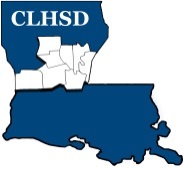 Central Louisiana Human Services DistrictBoard Meeting Agenda September 1, 2022Call to Order/QuorumPrayer/PledgeRead and Approve September 2022 Meeting Agenda  Solicit Public Comment RequestsApproval of Minutes August 2022 Board Meeting Minutes District ReportsFinancial Report  H1ED Monthly Report H2Policy Reviews – No Policy Reviews for SeptemberBoard Business  - See Handouts Legislative Audit  Report by Disability Correlated to Strategic Planning  – Rebecca CraigFinancial Planning and Budgeting - CFOBoard Development/Training TopicFiscal Management/Budget Development – CFO  Questions/Comments as SolicitedNext Month –OctoberExecutive Limits – Rebecca CraigII.C. Treatment of Staff ED Linkage  - BoardIV A. Global Linkage w/procedure  ___________________     	 2021-S. ThornIV B. Unity of Control ___________________    			 2021 – D. Ryland  IV C. Accountability of the ED _________________      		 2021 – D. Bruce IV D.  Delegation to the ED ____________________    		 2021- D.  Rodriguez      Training Topic – Behavioral Health Presentation – Cayce McDaniel  AnnouncementsNext meeting – October 6thAdjourn (Vote)